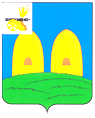 АдминистрацияСавеевского сельского поселенияРославльского района Смоленской областиПостановлениеот 14.08.2018г.                      № 27      2. Настоящее постановление подлежит обнародованию, путем размещения на официальном сайте Администрации Савеевского сельского поселения Рославльского района Смоленской   области в сети Интернет.       3. Контроль исполнения настоящего постановления оставляю за собой.Глава муниципального образованияСавеевского сельского поселенияРославльского района Смоленской области                               С.В. Иванов Приложение № 1к  постановлению АдминистрацииСавеевского сельского поселенияРославльского  районаСмоленской  области от  14.08.2018 г  № 27Наименование  улиц и нумерация  домов по  адресу Российская Федерация Смоленская область Рославльский район Савеевское сельское поселение д. Конятыулица  Победы1.     Царева Т.И. 2.    Тыклеева К.В.3.     Малодушный Д.Ф.4.    Шишова Н.Н.5.    Курятникова А.В.6  Сафронова Т.Н.7.     Селезнёв П.8.     Дмитроченкова Н.Н.9.    Бутраменкова В. Н.10.  Курятникова А.В.11.  Храмова Т.К.12. Гайдукова Е. 13.  Дмитроченкова Я.14  Селезнёва Н.15  Юдина Ю.16  Дача17  Романов А.Н.18 Амеличев В.С.19  Дача20  Бабошин А.А.21  Дмитроченков И.А.22  Подгурская С.Н.23  Дача24  Аниканов А.25  Селезнёв Ф.П.26  Никулин М.Т. 27  Сафронов А.И.28  Карпичекова Л. 29  Ивленков А.П.30  Сафронов Л.И.31  Селезнёв В.П.32  Дача33  Цюрикова В.34  Иванова Р.В.36  Дача38  Ивленков П.В.40  Сафронова С.А.42  Николаева А.Т.44  Романов Л.А.Приложение № 2к  постановлению АдминистрацииСавеевского сельского поселенияРославльского  районаСмоленской  области от  14.08.2018 г  № 27Наименование  улиц и нумерация  домов по адресу Российская Федерация Смоленская область Рославльский район Савеевское сельское поселение д. Котлиноулица  Дачная1.     Дача 2.    Дача3.     Дача4.    Дача5.    Дача 6.    Дача7.     Дача8.     Подобед А.И.9.    Дача10.  Дача11.  Дача12.  ДачаПриложение № 3к  постановлению АдминистрацииСавеевского сельского поселенияРославльского  районаСмоленской  области от  14.08.2018 г  № 27Наименование  улиц и нумерация  домов по адресу  Российская Федерация Смоленская область Рославльский район Савеевское сельское поселение д. Присмараулица  Высокоя1.     Масленков Н.Б.2.    Скороходов П.И.3.     Бохина З.И.4.    Дача5.    Дача 6.    Гапеева С.Н.7.     Екатеринечев И.И.8.     Дача9.    Команенков А.И.10.  Дача11    Царёв Н.И. 12    Дача13.    МУСП «Радуга»14.    Дача15.    Мазурина В.Н.О присвоении наименований улицам и установлении нумерации домов в населенных пунктах Российской Федерации Смоленской области Рославльского района Савеевского сельского поселения            В соответствии с Федеральным законом от 06.10.2003  № 131-ФЗ «Об общих принципах организации  местного самоуправления в Российской Федерации», постановлением Правительства РФ от 19.11.2014 г. №1221 «Об утверждении Правил присвоения, изменения и аннулирования адресов»,     Уставом Саеевского сельского поселения Рославльского района Смоленской областиАдминистрация Савеевского сельского поселенияРославльского района  Смоленской областип о с т а н о в л я е т:          1.Присвоить    наименования улицам, переулкам и установить нумерацию домов по адресу:Российская Федерация Смоленская область Рославльский район Савеевское сельское поселение д. Коняты1) Улица Победы, нечетная сторона с дома № 1 по дом № 33, четная с дома № 2 по дом  № 44.(приложение №1)Российская Федерация Смоленская область Рославльский район Савеевское сельское поселение д. Котлино1) Улица Дачная, нечетная сторона с дома № 1 по дом № 11, четная с дома № 2 по дом  № 12.( приложение №2)Российская Федерация Смоленская область Рославльский район Савеевское сельское поселение д. Присмара1) Улица Высокая, нечетная сторона с дома № 1 по дом № 15, четная с дома № 2 по дом  № 14.(приложение №3)